PRACOVNÝ LIST 11Ročník: ôsmyTrieda:Meno žiaka:Predmet: Pracovné vyučovanie1. Poznáš poľnohospodársku výrobu? Spoj čiarou, čo v danom povolaní človek väčšinou vykonáva: 		POĽNOHOSPODÁR				Stará sa o kvety a okrasné rastliny, pestuje aj zeleninu.OVOCINÁR					Vo viniciach pestuje hrozno, z ktorého vyrába víno.ZÁHRADNÍK					Sadí a stará sa o ovocné stromčeky a ovocné kry.FARMÁR					Pracuje na poľnohospodárskom družstve.VINOHRADNÍK				Vlastní statok a stará sa o hospodárske zvieratá.Ak by si mal takú možnosť, ktoré z týchto povolaní by si si vybral? Prečo?________________________________________________________________________________________________________________________________________________Porozprávaj čo je na obrázku a vymaľuj ho.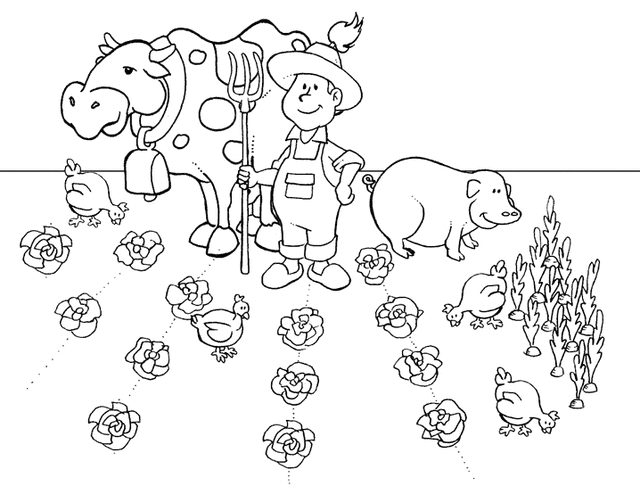 